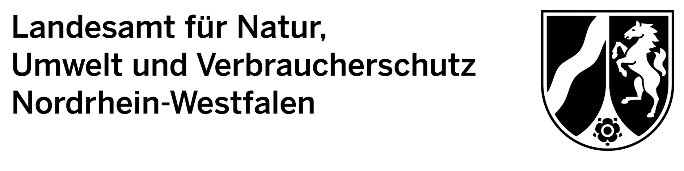 Anschrift des Betriebes / Unternehmens:Öko-Kontrollnummer:				Telefon: 						Fax:DE-NW-					E-Mail: letzte Ausnahmegenehmigung vom:		war befristet bis:	Aktenzeichen LANUV NRW:	Kupieren von Schwänzen bei Schafen			Die Entfernung der HornknospenMir ist bekannt, dass die Bescheidung des Antrages durch das LANUV NRW (ggf. Genehmigung oder Ablehnung) gebührenpflichtig ist. Für die Bearbeitung von Anträgen zur Enthornung beim LANUV NRW werden Gebühren je beantragtem Tier in Höhe von 10 € erhoben, mindestens jedoch 50 €. Für die Gebührenfestsetzung wird der Wert berücksichtigt, der bei Vergleich nach Verwaltungsaufwand bzw. nach Tierzahl der höhere ist.Entsprechend der Düsseldorfer Erklärung vom  zur verstärkten Zucht auf Hornlosigkeit in der Rinderhaltung wird das LANUV NRW die Gebühren für die Erteilung einer Genehmigung für das Enthornen von Rindern auf die Abrechnung nach dem Verwaltungsaufwand (d.h. in der Regel 50 € Mindestgebühr gemäß Gebührenrahmen) beschränken, sofern der antragstellende Betrieb darlegt, dass mindestens 80 % der Kühe mit genetisch hornlosen Bullen angepaart werden. Die Einhaltung dieser Verpflichtung ist spätestens bei erneuter Antragstellung von Ihrer Öko-Kontrollstelle in geeigneter Form zu überprüfen und zu bestätigen. Die konkrete Art der Zuchtdokumentation ist mit Ihrer Öko-Kontrollstelle abzustimmen. Die entsprechende Dokumentation ist sowohl der Öko-Kontrollstelle als auch dem LANUV NRW jederzeit auf Nachfrage vorzulegen. Des Weiteren ist mir bekannt, das bei Nicht-Erreichung der oben genannten Verpflichtung (weniger als 80 % der Kühe wurden mit genetisch hornlosen Vererbern angepaart) für den Folgeantrag erneut eine tierzahlbezogene Gebühr zu entrichten ist. Nur bei Einhaltung der Verpflichtung wird fortlaufend eine Abrechung nach Verwaltungsaufwand in Aussicht gestellt. Ort, Datum und Unterschrift des Betriebsleiters / der Betriebsleiterin Hiermit wird bestätigt, dass mindestens 80 % der Kühe mit genetisch hornlosen Vererbern angepaart werden seit: Die Anpaarung mit genetisch hornlosen Vererbern wird in geeigneter Weise dokumentiert durch: Die im Antrag genannten Angaben sind plausibel. Der Antrag wird befürwortet. Erläuterungen / Sonstiges:		Ort, Datum und Unterschrift der Öko-KontrollstelleAntrag auf Ausnahmegenehmigung für Eingriffe am Tier nach Artikel 14 VO, Absatz 2e) Buchstabe VO (EU) 2018/848 in Verbindung mit Anhang II, Teil II, Punkt 1.7.8Antragstellerin bzw. Antragsteller, Name des Betriebes / Unternehmens:Hiermit beantrage ich eine Ausnahmegenehmigung für folgenden Eingriff am Tier:Angaben zum Eingriff:Angaben zum Eingriff:Angaben zum Eingriff:Angaben zum Eingriff:Verfahren:Verfahren:geplanter Termin: geplanter Termin: Anzahl und Identifikation der Tiere, die vom Eingriff betroffen sind:(bei einzelnen Eingriffen z. B. Ohrmarkennummern, sonst Nachzucht geboren vom ... bis ... mit ungefährer Tierzahl,  gegebenenfalls Fortsetzung der Angaben unter „Sonstiges:“ oder als Anlage)Anzahl und Identifikation der Tiere, die vom Eingriff betroffen sind:(bei einzelnen Eingriffen z. B. Ohrmarkennummern, sonst Nachzucht geboren vom ... bis ... mit ungefährer Tierzahl,  gegebenenfalls Fortsetzung der Angaben unter „Sonstiges:“ oder als Anlage)Alter der betroffenen Tiere beim Eingriff:Alter der betroffenen Tiere beim Eingriff:Allgemeine Angaben zur betrieblichen Situation: Allgemeine Angaben zur betrieblichen Situation: Allgemeine Angaben zur betrieblichen Situation: Allgemeine Angaben zur betrieblichen Situation: Allgemeine Angaben zur betrieblichen Situation: Tierart und Produktionsrichtung (z. B. Rinder und Milchvieh):Tierrasse/n:Bestandsgröße:Haltungs- / Aufstallungsform und ggf. –rhythmus:Warum kann auf den Eingriff nicht verzichtet werden?  akute tierärztliche Indikation        (genaue Erläuterung unter „Sonstiges:“) keine Möglichkeiten zum Stallumbau … akute tierärztliche Indikation        (genaue Erläuterung unter „Sonstiges:“) keine Möglichkeiten zum Stallumbau … akute tierärztliche Indikation        (genaue Erläuterung unter „Sonstiges:“) keine Möglichkeiten zum Stallumbau … akute tierärztliche Indikation        (genaue Erläuterung unter „Sonstiges:“) keine Möglichkeiten zum Stallumbau …Mittelfristig kann auf Eingriff verzichtet werden, da folgende Maßnahmen ergriffen werden: mindestens  ____ % der Kühe werden mit genetisch hornlosen Vererbern angepaart seit / ab:  geplanter Stallumbau bis:  geplante Verringerung der Tierzahlen ab: Ausmerzen aggressiver Tiere geplante Veränderungen im Flächen- / Weidenmanagement ab (bitte erläutern): ... mindestens  ____ % der Kühe werden mit genetisch hornlosen Vererbern angepaart seit / ab:  geplanter Stallumbau bis:  geplante Verringerung der Tierzahlen ab: Ausmerzen aggressiver Tiere geplante Veränderungen im Flächen- / Weidenmanagement ab (bitte erläutern): ... mindestens  ____ % der Kühe werden mit genetisch hornlosen Vererbern angepaart seit / ab:  geplanter Stallumbau bis:  geplante Verringerung der Tierzahlen ab: Ausmerzen aggressiver Tiere geplante Veränderungen im Flächen- / Weidenmanagement ab (bitte erläutern): ... mindestens  ____ % der Kühe werden mit genetisch hornlosen Vererbern angepaart seit / ab:  geplanter Stallumbau bis:  geplante Verringerung der Tierzahlen ab: Ausmerzen aggressiver Tiere geplante Veränderungen im Flächen- / Weidenmanagement ab (bitte erläutern): ...Angaben zum überwiegenden Einsatz von genetisch hornlosen Vererbern:  Ich verpflichte mich, mindestens 80 % der Kühe mit genetisch hornlosen Vererbern anzupaaren. Die Anpaarung mit genetisch hornlosen Vererbern wird dokumentiert durch: Ich verpflichte mich, mindestens 80 % der Kühe mit genetisch hornlosen Vererbern anzupaaren. Die Anpaarung mit genetisch hornlosen Vererbern wird dokumentiert durch: Ich verpflichte mich, mindestens 80 % der Kühe mit genetisch hornlosen Vererbern anzupaaren. Die Anpaarung mit genetisch hornlosen Vererbern wird dokumentiert durch: Ich verpflichte mich, mindestens 80 % der Kühe mit genetisch hornlosen Vererbern anzupaaren. Die Anpaarung mit genetisch hornlosen Vererbern wird dokumentiert durch:Erläuterungen / Sonstiges:Erläuterungen / Sonstiges:Erläuterungen / Sonstiges:Erläuterungen / Sonstiges:Erläuterungen / Sonstiges:Von der Öko-Kontrollstelle auszufüllen:Von der Öko-Kontrollstelle auszufüllen:Der ausgefüllte Antrag ist zu senden an:Ihre Öko-Kontrollstelle, diese nimmt Stellung zum Antrag und leitet den Antrag weiter an das:Landesamt für Natur, Umwelt- und Verbraucherschutz NRWFB 82 / Ökolandbau, Postfach 10 10 52, 45610 RecklinghausenFax 02361/305-59920, E-Mail: 82-Oeko@lanuv.nrw.de